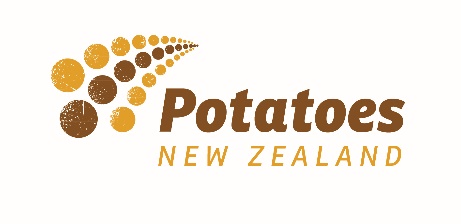 INSERT YOUR BUSINESS LOGO HERE IF AVAILABLE Date of issuance – 26 March 2020To whom it may concern,ESSENTIAL SERVICES EMPLOYEE TRAVEL AUTHORITY [Employee name] is employed by [Employer name and business name], which is considered an essential service and is permitted to remain operational during the New Zealand Covid-19 Alert Level 4 shutdown.[Employee name] has agreed they will only travel to and from our place of work, which is located at [Employer/business address/es here]. Their usual hours of work are from [start time] to [finish time].For any questions regarding their movements for work purposes please contact [Employer name] on [Phone number]. This arrangement has been agreed by both [Employee name] and [Employer name].Employer signature					Employee signature -------------------------------					------------------------------